Фоторепортаж                                                                                                                                                                           об организации и проведении                                                                        дистанционной выставки творческих работ                                                                                    для детей и родителей                                                                                                    группы № 5 (ранний возраст)на тему «Космос»05.04.2020г-11.04.2020.                                                                                                            Шилова Ирина Александровна, воспитатель                                                                          высшей квалификационной категории;                                                                                Алексеева Елена Викторовна, воспитатель                                                                                       высшей квалификационной категории  Цель: создание условий для развития творческого потенциала детей и их родителей посредством участия в дистанционной выставке, организованной ДОУ.Задачи:- вовлечь родителей в совместную деятельность с ребёнком в условиях семьи;-   дать возможность родителям и детям продемонстрировать свои творческие способности;-   содействовать укреплению связи ДОУ и семьи.Участники:- Зубов Дмитрий и мама Елена Борисовна - «Инопланетный гость»;- Береговая Алёна и мама Ольга Леонидовна – «Полёт юных космонавтов»; - Стариков Андрей и мама Татьяна Александровна – «В космосе»;- Мазуров Захар и мама Наталья Владимировна – «Космический корабль»;-Ивачёва Маргарита и мама Наталья Валерьевна – «Выход в открытый космос».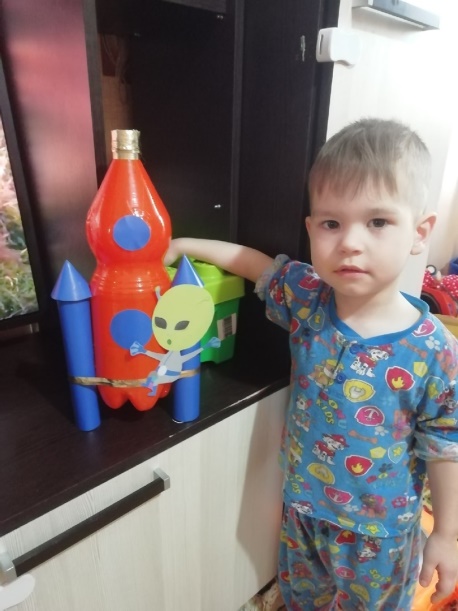 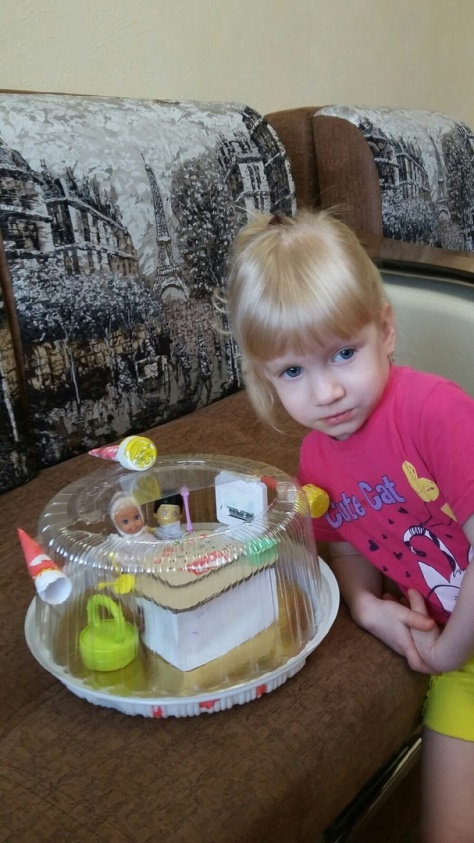 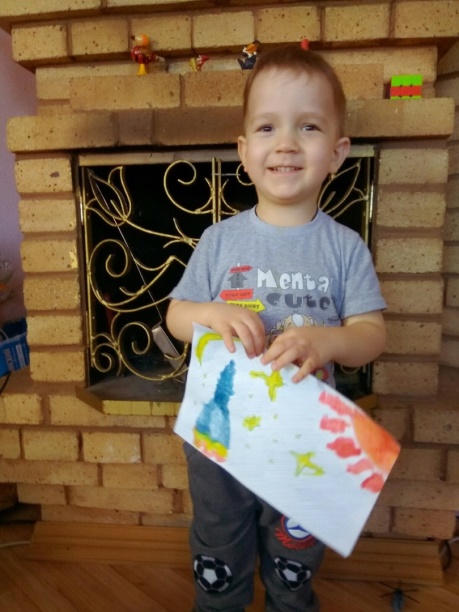 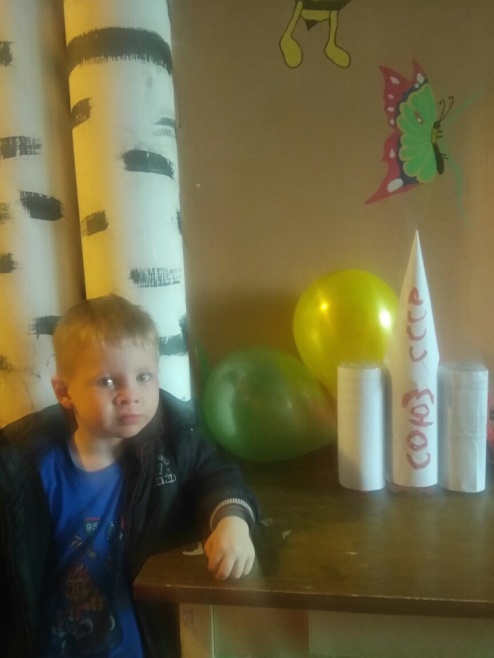 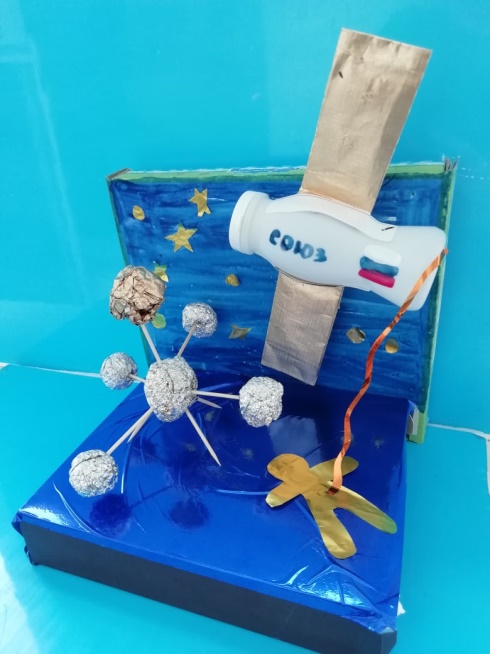 